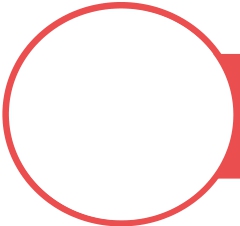 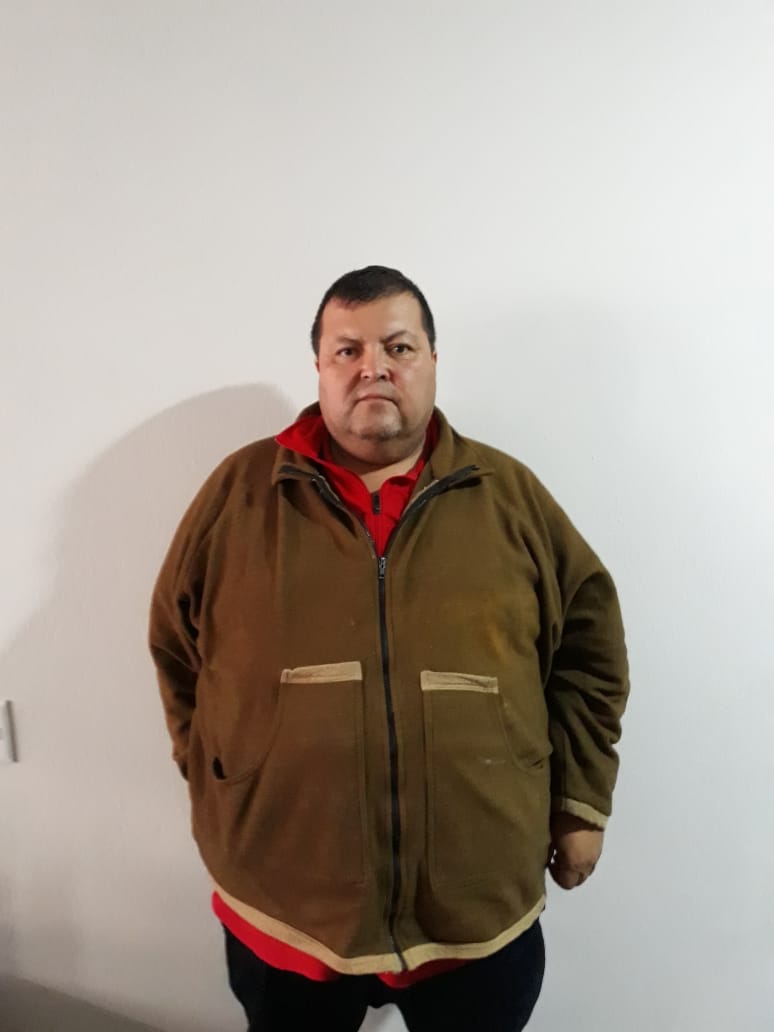  Manuel Morales PlascenciaLicenciado Historiador      EXPERIENCIA    FORMACION ACADEMICA   CURSOS – CAPACITACIONES RECIENTEMes/Año InicioMes/Año TérminoCargoActividades o Funciones Realizadas en el CargoNombre empresa o InstituciónNombre empresa o InstituciónAbril2004A la fechaJefe del Archivo Histórico Municipal de ZapotlanejoResponsable general del funcionamiento, orden y catalogación conservación de las diferentes áreas y fondos documentales que componen dicha Institución.Responsable general del funcionamiento, orden y catalogación conservación de las diferentes áreas y fondos documentales que componen dicha Institución.Ayuntamiento de ZapotlanejoSeptiembre2000A la fechaProfesor de AsignaturaImparto las materias de: Historia de México II, CODAEJ Plantel 14 Zapotlanejo.Imparto las materias de: Historia de México II, CODAEJ Plantel 14 Zapotlanejo.Colegio de Bachilleres del Estado de JaliscoJulio. 1995     Agosto 2003Jefe del Área de Fondos Especiales Coordinar las actividades de catalogación y trabajo en equipo.Desarrollo de Proyecto de Rescate del Archivo de Concentración del Gobierno del Estado de Jalisco.Coordinar las actividades de catalogación y trabajo en equipo.Desarrollo de Proyecto de Rescate del Archivo de Concentración del Gobierno del Estado de Jalisco.Archivo Histórico del Estado de Jalisco.Septiembre20032006Profesor de AsignaturaImparto las materias de: Taller de Investigación, Métodos de Investigación, Fundamentos de la Investigación.Imparto las materias de: Taller de Investigación, Métodos de Investigación, Fundamentos de la Investigación.Instituto Tecnológico Superior de ZapotlanejoAño inicioAño términoTítuloInstitución19992003Licenciado en HistoriaUniversidad  de GuadalajaraAño inicioAño términoGradoInstitución20082009Diplomado de Formación de Investigadores Científicos y Tecnológicos.Universidad Tecnológica de Jalisco.SEPAño inicioAño términoGradoInstituciónMarzo 2009Diciembre2009Diplomado en Competencias Docentes Nivel Medio SuperiorSecretaria de Educación PúblicaPROFORDEMSANUIES